Photos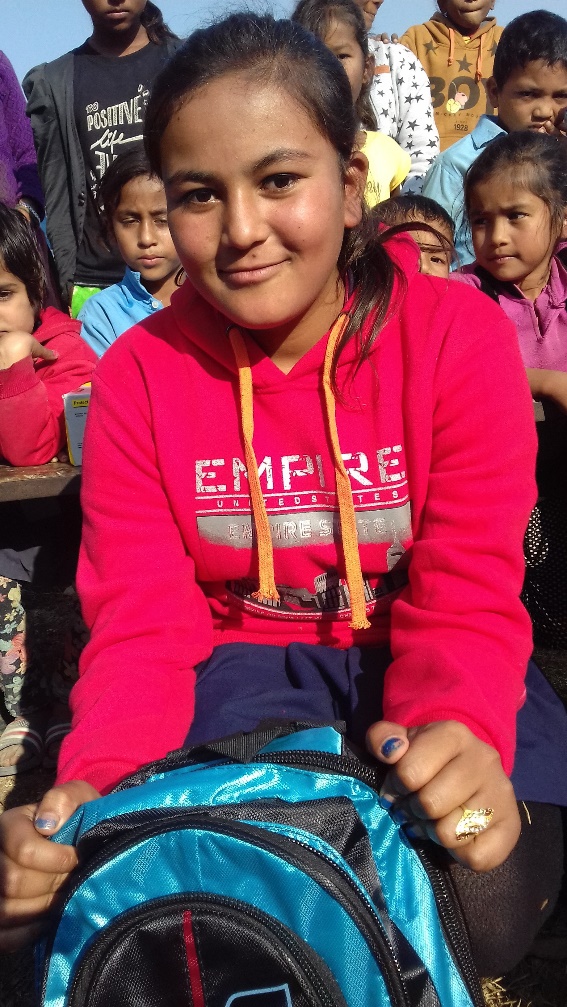 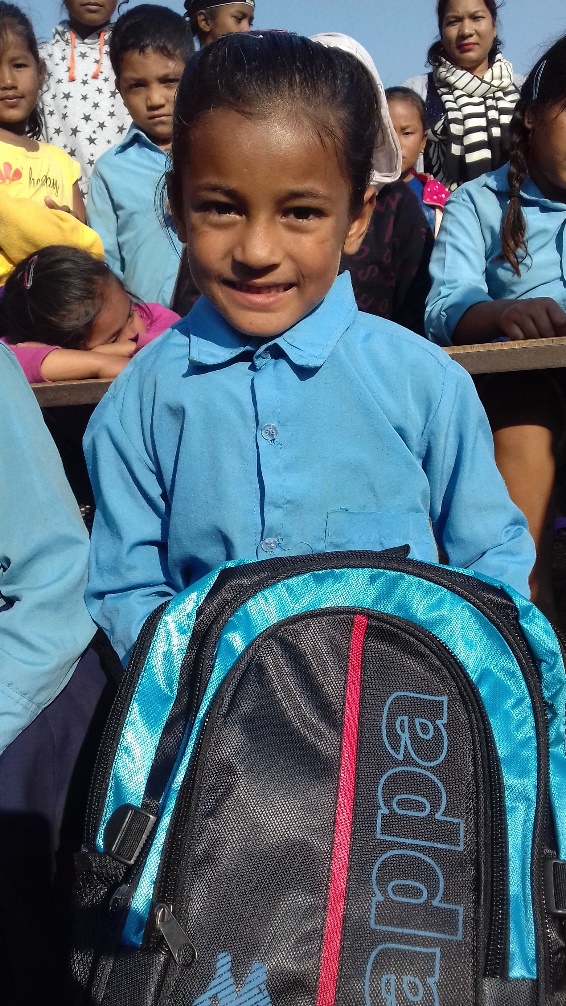 Former Child Laborers receiving school supplies in Dang District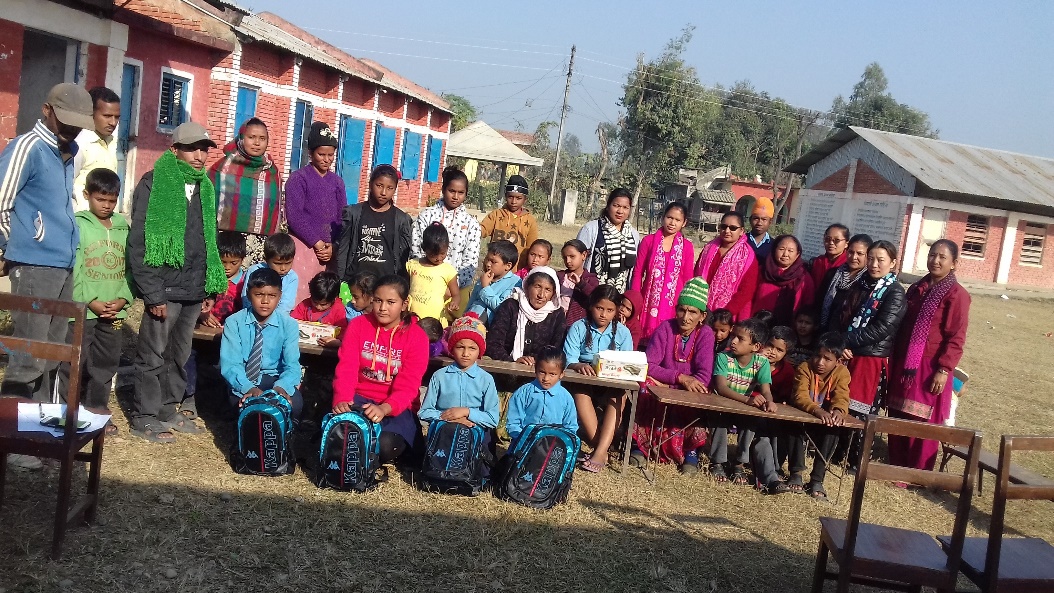 School Supplies Distribution Ceremony in Dang District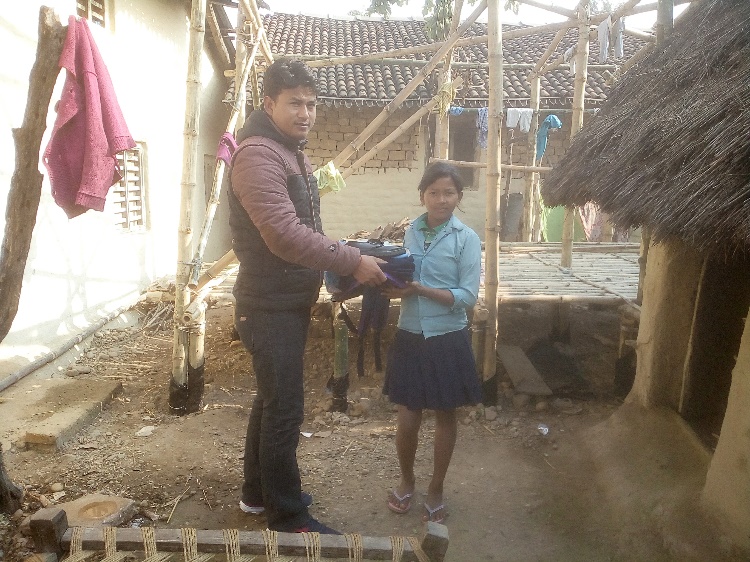 Sima Receiving School Supplies In Bardiya District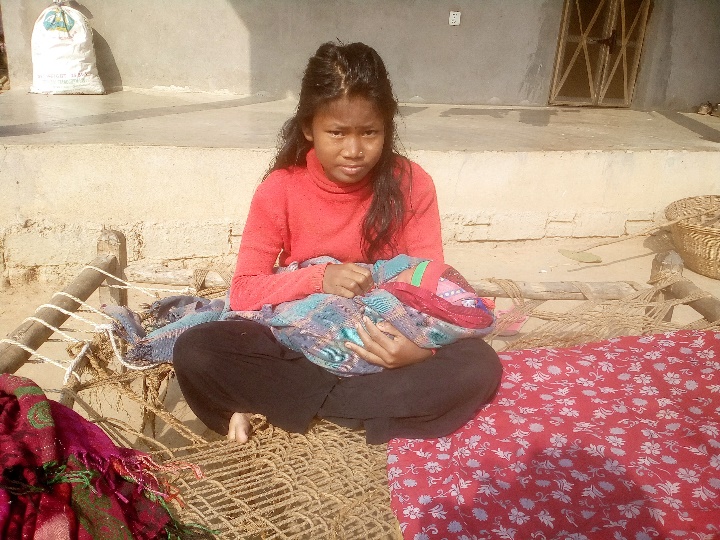 Sanita Taking Care Of A Child In A Neighbor’s Home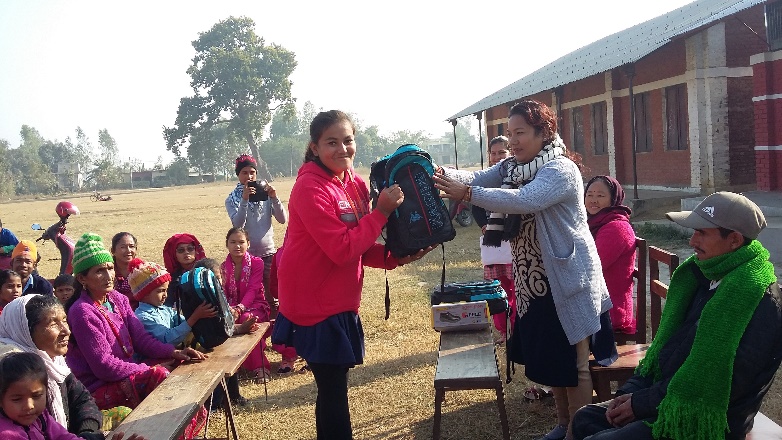 School Supplies Distribution Ceremony in Banke District by A BASE Board Member